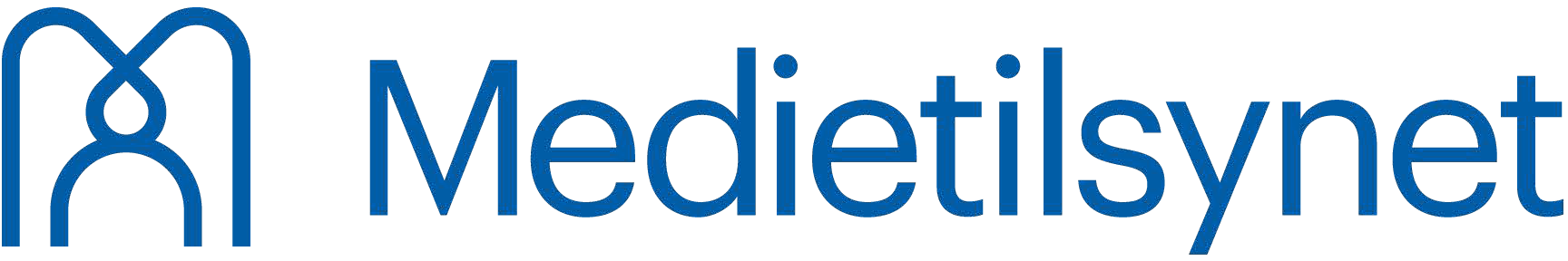 Obligatorisk vedlegg til søknad om digital innholdskonsesjon (DAB)ME-4023Veiledning for utfylling av vedlegg til søknad om digital innholdskonsesjonDet obligatoriske vedlegget skal fylles ut av anleggskonsesjonær. Der det er en annen aktør som drifter nettet for anleggskonsesjonæren, er det denne aktøren (utleier) som skal fylle ut skjemaet.Radioen som søker om innholdskonsesjon må oppgi i vedlegget varigheten på transmisjonsavtalen som er inngått med anleggskonsesjonær eller utleier. Det er denne fra/til-datoen som skal fylles ut under punktet «avtalens gyldighet». Medietilsynet vil sette samme utløpsdato for innholdskonsesjonen.Der en annen aktør drifter nettet for anleggskonsesjonæren, og denne aktøren deretter leier ut kapasitet videre («flere ledd i kjeden»), gjelder følgende:Vedlegget skal alltid underskrives av siste ledd i utleie-kjedenDersom det er flere ledd i utleieforholdet må det opplyses om hvem som har inngått slike avtaler. Dette skal gjøres i vedlegget, i tekstboksen som heter «andre opplysninger».Det må i tillegg legges ved skriftlige og signerte bekreftelser for hvert slikt avtaleforhold.Bekreftelsene skal inneholde informasjon om varighet på avtalen, hvor mye kapasitet som er utleid, og at det er gitt fullmakt til å videreutleie denne kapasiteten.Det er alltid anleggskonsesjonær som står ansvarlig overfor myndighetene for at konsesjonsvilkårene følges. Dette gjelder uavhengig av om anleggskonsesjonæren har gitt fullmakt til videreutleie i nettet.2Fylles ut av anleggskonsesjonær/utleier:Fylles ut av anleggskonsesjonær/utleier:Fylles ut av anleggskonsesjonær/utleier:Anleggskonsesjonærens/utleierens navn:Anleggskonsesjonærens/utleierens navn:Anleggskonsesjonærens/utleierens navn:Bekreftelse:Bekreftelse:Bekreftelse:Jeg/vi bekrefter at (leietakers navn) har inngått avtale om transmisjon av kringkastingsinnhold i (navn på multiplex).Jeg/vi bekrefter at (leietakers navn) har inngått avtale om transmisjon av kringkastingsinnhold i (navn på multiplex).Jeg/vi bekrefter at (leietakers navn) har inngått avtale om transmisjon av kringkastingsinnhold i (navn på multiplex).Avtalens gyldighet (dd.mm.yyyy):Avtalens gyldighet (dd.mm.yyyy):Avtalens gyldighet (dd.mm.yyyy):Fra:	Til:Fra:	Til:Fra:	Til:Underskrift:Underskrift:Underskrift:StedDatoUnderskriftAndre opplysninger:(Eventuelle tilleggsopplysninger, herunder informasjon om videreutleie av kapasitet m.v.)